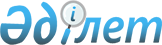 О внесении изменения в приказ Министра здравоохранения Республики Казахстан от 8 октября 2020 года № 645 "Об утверждении положений республиканского государственного учреждения "Комитет медицинского и фармацевтического контроля Министерства здравоохранения Республики Казахстан" и его территориальных подразделений"Приказ Министра здравоохранения Республики Казахстан от 29 сентября 2022 года № 849
      ПРИКАЗЫВАЮ:
      1. Внести в приказ Министра здравоохранения Республики Казахстан от 8 октября 2020 года № 645 "Об утверждении положений республиканского государственного учреждения "Комитет медицинского и фармацевтического контроля Министерства здравоохранения Республики Казахстан" и его территориальных подразделений" следующее изменение:
      в Положении республиканского государственного учреждения "Департамент Комитета медицинского и фармацевтического контроля Министерства здравоохранения Республики Казахстан по Алматинской области", утвержденном указанным приказом:
      пункт 8 изложить в следующей редакции:
      "8. Местонахождение юридического лица – 040800, Республика Казахстан, Алматинская область, город Қонаев, улица Жамбыла, 1А".
      2. Комитету медицинского и фармацевтического контроля Министерства здравоохранения Республики Казахстан (далее – Комитет) в установленном законодательством порядке обеспечить в течение десяти календарных дней со дня принятия настоящего приказа:
      1) направление его копии в электронном виде на казахском и русском языках в Республиканское государственное предприятие на праве хозяйственного ведения "Институт законодательства и правовой информации Республики Казахстан" Министерства юстиции Республики Казахстан для официального опубликования и включения в Эталонный контрольный банк нормативных правовых актов Республики Казахстан;
      2) размещение настоящего приказа на интернет-ресурсе Министерства здравоохранения Республики Казахстан.
      3. Департаменту Комитета по Алматинской области уведомить Департамент юстиции Алматинской области в течение одного месяца после официального опубликования настоящего приказа.
      4. Контроль за исполнением настоящего приказа возложить на курирующего вице-министра здравоохранения Республики Казахстан. 
      5. Настоящий приказ вводится в действие со дня его первого официального опубликования.
					© 2012. РГП на ПХВ «Институт законодательства и правовой информации Республики Казахстан» Министерства юстиции Республики Казахстан
				
      Министр здравоохраненияРеспублики Казахстан 

А. Гиният
